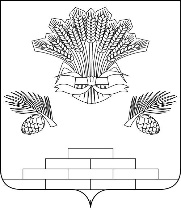 АДМИНИСТРАЦИЯ ЯШКИНСКОГО МУНИЦИПАЛЬНОГО ОКРУГА ПОСТАНОВЛЕНИЕ«_29_» _декабря  2021 г. № _ 1338-п_Яшкинский муниципальный округОб переподчинении адреса объекта недвижимости и земельного участкаНа основании процедуры инвентаризации, в целях упорядочения нумерации объектов недвижимого имущества, руководствуясь Федеральным законом Российской Федерации от 06.10.2003 № 131-ФЗ «Об общих принципах организации местного самоуправления в Российской Федерации», постановлением Правительства Российской Федерации от 19.11.2014 №1221 «Об утверждении Правил присвоения, изменения и аннулирования адресов», руководствуясь Уставом Яшкинского муниципального округа, администрация Яшкинского муниципального округа постановляет:Переподчинить объект недвижимости с адреса: Российская Федерация, Кемеровская область -Кузбасс, Яшкинский муниципальный округ, пгт. Яшкино, территория Ленинская 34а, ряд(ы) 3-й, гараж 35 на следующий: Российская Федерация, Кемеровская область -Кузбасс, Яшкинский муниципальный округ, пгт. Яшкино, территория Ленинский 34А, ряд(ы) 3-й, гараж 35.Переподчинить земельный участок с адреса: Российская Федерация, Кемеровская область -Кузбасс, Яшкинский муниципальный округ, пгт. Яшкино, территория Ленинская 34а, ряд(ы) 3-й, земельный участок 35 на следующий: Российская Федерация, Кемеровская область -Кузбасс, Яшкинский муниципальный округ, пгт. Яшкино, территория Ленинский 34А, ряд(ы) 3-й, земельный участок 35.Переподчинить объект недвижимости с адреса: Российская Федерация, Кемеровская область -Кузбасс, Яшкинский муниципальный округ, пгт. Яшкино, территория Ленинская 34а, ряд(ы) 3-й, гараж 44 на следующий: Российская Федерация, Кемеровская область -Кузбасс, Яшкинский муниципальный округ, пгт. Яшкино, территория Ленинский 34А, ряд(ы) 3-й, гараж 44.Переподчинить земельный участок с адреса: Российская Федерация, Кемеровская область -Кузбасс, Яшкинский муниципальный округ, пгт. Яшкино, территория Ленинская 34а, ряд(ы) 3-й, земельный участок 44 на следующий: Российская Федерация, Кемеровская область -Кузбасс, Яшкинский муниципальный округ, пгт. Яшкино, территория Ленинский 34А, ряд(ы) 3-й, земельный участок 44.      5. Контроль за исполнением настоящего постановления возложить на заместителя главы Яшкинского муниципального округа по строительству – Л.Р. Юсупова.      6.  Настоящее постановление вступает в силу с момента подписания.  Глава Яшкинскогомуниципального округа   	                         		                               Е.М. Курапов